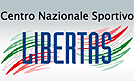 62° Campionato Nazionale Libertas  
Lignano Sabbiadoro23-26 Giugno 201662° Campionato Nazionale Libertas  
Lignano Sabbiadoro23-26 Giugno 201662° Campionato Nazionale Libertas  
Lignano Sabbiadoro23-26 Giugno 201662° Campionato Nazionale Libertas  
Lignano Sabbiadoro23-26 Giugno 201662° Campionato Nazionale Libertas  
Lignano Sabbiadoro23-26 Giugno 201662° Campionato Nazionale Libertas  
Lignano Sabbiadoro23-26 Giugno 201662° Campionato Nazionale Libertas  
Lignano Sabbiadoro23-26 Giugno 2016  Classifica Generale  Classifica Generale  Classifica Generale  Classifica Generale  Classifica Generale  Classifica Generale  Classifica Generale  Classifica Generale  Classifica Generale  Classifica Generale  Classifica Generale  Classifica Generale  Classifica Generale  Classifica Generale  Classifica Generale23 06 201623 06 201623 06 201623 06 201623 06 201623 06 201623 06 201623 06 201623 06 201623 06 201626 06 201626 06 2016Societa'P1 - Giovedi' pomeriggio serieP1 - Giovedi' pomeriggio serieP2 - Finali 1 - Giovedi' pomeriggioP3 - Venerdi' mattina SerieP4 - Venerdi' pomeriggio serieP5 - Finali 2 - Venerdi' pomeriggioP6 - Sabato Mattina serieP7 - Sabato Pomeriggio (serie e finali)P7 - Sabato Pomeriggio (serie e finali)P8 - Domenica mattinaAustralianaAustralianaTotaleTotale1P.VILLAGGIO DEL FANCIULLO55558893136172263583581136666110711072PRESIDENT BOLOGNA46467450401621620420410722227217213LIBERTAS R.N. PERUGIA444433713654371201207614144854854NUOTO CLUB 200016162416254512787869442892895LIBERTAS NUOTO CHIVASSO141433401440078783624242792796LIBERTAS TEAM NOVARA33242111392616154002152157POL. COMUNALE RICCIONE1212222026271649491718182072078E.S.L. NUOTO TORINO1414862129286868001741749C.S.ROERO6697411853333380015715710LIBERTAS DUE VALLI1717040203844380013013011TEAM NUOTO FORLÌ1717318201402020240011611612BLUWATER000020020002900696913LINUS NUOTO SESTO9924120025251600686814GYMNIC CLUB NUOTO LUCCA00000401818000222215LA NUOVA ATOMICA660000066000121215VIADANA NUOTO LIBERTAS006000066000121217LIBERTAS NUOTO NOVARA10040000055